Приложение 1В рамках реализации программы «Энергосбережение и повышение энергетической эффективности Пермского края», утвержденной постановлением Правительства Пермского края от 3 октября 2013 г. № 1329-п проведена замена ламп наружного (уличного) освещения. Лампы накаливания ДРЛ заменены на энергосберегающие лампы ДАНАТ.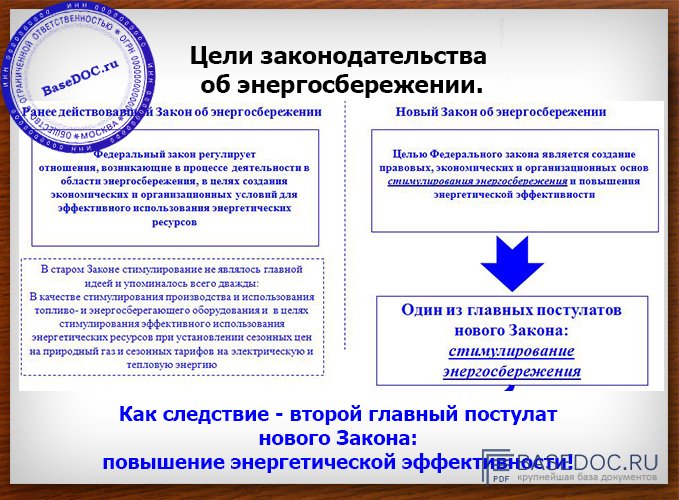 